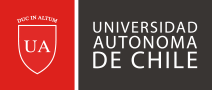                                                                                           	 FotoFORMULARIO DE POSTULACIÓNPROGRAMA DE DOCTORADO Y BECAS DE COBERTURAPERIODO 2019-2022PRIMER CRITERIO DE ADMISION. ANTECEDENTES ACADEMICOS.OBSERVACIONESIndique lo siguiente:Duración de los Programa de Licenciatura y Magister. Si se trata de magister de continuidad o no.Si estudios en universidad extranjera se efectuaron en Chile o en el extranjero.SEGUNDO CRITERIO. DOCENCIA Y GESTION DOCENTE.CURSOS DICTADOS O EN QUE PARTICIPÓ COMO TITULAR, AUXILIAR, AYUDANTE (DESDE 3º DE CARRERA)CARGOS DE GESTIÓN ACADÉMICATERCER CRITERIO. INVESTIGACIÓN. PARTICIPACIÓN EN PROYECTOS O PROGRAMAS DE INVESTIGACIÓN PUBLICACIONES                                                                                                                                                           . ARTICULOSLIBROSCAPÍTULOS DE LIBROSPUBLICACIONES EN ACTAS DE CONGRESOS DESDE 2008CUARTO CRITERIO: PARTICIPACION EN REUNIONES CIENTIFICAS COMO PONENTEPARTICIPACIONES EN CONGRESOS Y SEMINARIOS COMO PONENTEQUINTO CRITERIO. HABILIDADES BLANDAS Y PERTINENCIA EN LA ACTIVIDADES PROFESIONALESOTROS ANTECEDENTES QUE DESEE O CONSIDERE NECESARIO AGREGARDECLARACIÓN DE INTERESESAdjuntar declaración de intereses e intenciones (máximo de extensión de una página) indicando las razones por las cuales se quiere alcanzar el Doctorado. Deben incluirse los intereses académicos, de investigación e intenciones de actividades posteriores a su logro.DOCUMENTOS REQUERIDOS PARA POSTULAR1.- Formulario de Postulación, debidamente cumplimentados.2. Currículum Vitae extenso.3. Copia del Título Profesional y Grado Académico de licenciado, debidamente autorizada o legalizada, otorgado en universidad chilena o extranjera reconocida y acreditada por los organismos nacionales pertinentes (ver nota). 4. En caso de tenerlo, grado de Magíster o copia debidamente autorizada o legalizada (ver nota).5. Concentración de notas de pregrado y postgrado (si tuviere este último), certificado de su lugar en la promoción correspondiente (ver nota).6.- Copia de la tesis de licenciatura, las publicaciones que obtuvieren.7. Antecedentes que acrediten el dominio de un idioma extranjero (además del castellano) y su nivel, de poseerlo. 8. Dos cartas de recomendación de académicos o profesionales que conozcan al postulante, vinculados con él por trabajo o por estudios.9. Copia de algún trabajo de investigación a nivel de pregrado o postgrado, o de una publicación en una revista académica, realizado por el postulante, en caso de tenerlo.10.- Carta del postulante dando cuenta de las razones que motivan su postulación (declaración de interés del formulario de podtulación). 11.- Someterse a una entrevista y/o examen de admisión, a objeto de evaluar la aptitud del postulante para cumplir las exigencias del Programa, y aspectos tales como su motivación, autonomía, interés por desarrollar carrera científica, coherencia profesional y académica, etc. Se otorgará especial a aspectos tales como antecedentes académicos presentados, experiencia docente, investigadora y profesional, y la propuesta de investigación. En caso de ser necesario, este requisito podrá ser reemplazado por la contestación de un cuestionario.12.- ADJUNTE TODOS DOCUMENTOS JUSTIFICATIVOS DE LO DECLARADO, ESCANEADOS O FOTOCOPIADOS, LOS QUE DEBERÁN SER ENTREGADOS EN ORIGINAL O COPIAS AUTENTIFICADAS A MAS TARDAR UN MES DESPUES DE SER SELECCIONADO.NOTA: LOS DOCUMENTOS JUSTIFICATIVOS DE LO DECLARADO, PUEDEN SER ENTREGADOS VIA EMAIL ESCANEADOS O FOTOCOPIADOS EN ESTA ETAPA, PERO DEBERÁN SER ENTREGADOS EN ORIGINAL UNA VEZ TERMINADA LA SELECCIÓN O PERDERAN LA VACANTE.******************************************************************************DECLARO QUE TODA LA INFORMACIÓN ENTREGADA EN ESTE FORMULARIO, COMO LA DOCUMENTACIÓN ACOMPAÑADA A LA POSTULACIÓN, ES COMPLETA Y FIDEDIGNA.AUTORIZO AL DIRECTOR DEL PROGRAMA DE DOCTORADO Y A LA UNIVERSIDAD AUTONOMA DE CHILE HA VERIFICAR TODA LA INFORMACION ENTREGADA EN ESTA POSTULACIÓN, SEA SOLICITADA DE BASES DE DATOS COMO REQUERIDAS A TERCERAS PERSONAS. FIRMA DEL POSTULANTE……………………………………………………. Lugar y Fecha …………………………………………………………………….. ANTECEDENTES PERSONALES DEL POSTULANTE (i)ANTECEDENTES PERSONALES DEL POSTULANTE (i)ANTECEDENTES PERSONALES DEL POSTULANTE (i)ANTECEDENTES PERSONALES DEL POSTULANTE (i)ANTECEDENTES PERSONALES DEL POSTULANTE (i)ANTECEDENTES PERSONALES DEL POSTULANTE (i)ANTECEDENTES PERSONALES DEL POSTULANTE (i)ANTECEDENTES PERSONALES DEL POSTULANTE (i)Apellido PaternoApellido PaternoApellido MaternoApellido MaternoNombresNombresNombresNombresM: ___       F: ____RUT o Cédula de Identidad RUT o Cédula de Identidad RUT o Cédula de Identidad RUT o Cédula de Identidad Fecha de NacimientoFecha de NacimientoFecha de NacimientoGéneroNacionalidadCiudad de OrigenCiudad de OrigenCiudad de OrigenIndicar si posee residencia en Chile  Indicar si posee residencia en Chile  Indicar si posee residencia en Chile  Si_______     NO _____Si_______     NO _____Si_______     NO _____Si_______     NO _____Si_______     NO _____Indique sus intereses de postulaciónIndique sus intereses de postulaciónIndique sus intereses de postulación_____ Solo Programa Doctorado_____ Beca Arancel y Matricula_____ Beca completa (Arancel, Matrícula y Manutención)_____ Solo Programa Doctorado_____ Beca Arancel y Matricula_____ Beca completa (Arancel, Matrícula y Manutención)_____ Solo Programa Doctorado_____ Beca Arancel y Matricula_____ Beca completa (Arancel, Matrícula y Manutención)_____ Solo Programa Doctorado_____ Beca Arancel y Matricula_____ Beca completa (Arancel, Matrícula y Manutención)_____ Solo Programa Doctorado_____ Beca Arancel y Matricula_____ Beca completa (Arancel, Matrícula y Manutención)Dirección particular (Calle y Nº, Comuna)Dirección particular (Calle y Nº, Comuna)Dirección particular (Calle y Nº, Comuna)Dirección particular (Calle y Nº, Comuna)Dirección particular (Calle y Nº, Comuna)CiudadCiudadRegiónCorreo electrónicoCorreo electrónicoCorreo electrónicoCorreo electrónicoCorreo electrónicoTeléfono Fijo (prefijo país/ciudad)Teléfono Fijo (prefijo país/ciudad)Teléfono MóvilANTECEDENTES ACADÉMICOS DEL POSTULANTEANTECEDENTES ACADÉMICOS DEL POSTULANTEANTECEDENTES ACADÉMICOS DEL POSTULANTEANTECEDENTES ACADÉMICOS DEL POSTULANTEANTECEDENTES ACADÉMICOS DEL POSTULANTEEstudios de PregradoEstudios de PregradoUniversidad del Título o GradoPeriodo de inicio y término (mes y año)AcreditaciónPromedio Notasy RankingEstudios de PostgradoEstudios de PostgradoUniversidad que otorgó el GradoAño de obtención del GradoAcreditaciónPromedio Notas y RankingOtrosUniversidad que otorgó el GradoAño de obtención del GradoAcreditaciónPromedio Notas y RankingDiplomadoEstancia postdoctoradoTITULO DE LA TESIS DE LICENCIATURATITULO DE LA TESIS DE LICENCIATURANOMBRE DEL TUTORNOMBRE PROGRAMA INSTITUCIÓNTITULO DE LA TESIS DE MAGISTERTITULO DE LA TESIS DE MAGISTERNOMBRE DEL TUTORNOMBRE PROGRAMA INSTITUCIÓNTITULO DE LA TESIS DE DOCTORADOTITULO DE LA TESIS DE DOCTORADONOMBRE DEL TUTORNOMBRE PROGRAMA INSTITUCIÓNNombre del CursoCarrera o ProgramaAnual, Semestral, Cuatrimestral o TrimestralAñoCalidad de su participaciónCargo de Dirección de Escuela o MagisterUniversidadPeríodoAÑOAÑONÚMERO PROYECTO Y TÍTULO FUNCIÓNFUENTE DE FINANCIAMIENTOInicioTérminoNÚMERO PROYECTO Y TÍTULO FUNCIÓNAutor(es)Autor correspondienteTítulo del artículoNombre completo de la revistaNombre completo de la revistaReferencias BibliográficasAñoVol.NºPág. inicio y finalEstado de la publicación a la fechaEstado de la publicación a la fechaEstado de la publicación a la fechaEstado de la publicación a la fechaEstado de la publicación a la fechaReferencias BibliográficasPublicadaAceptada    EnviadaDOIAutor(es)Título del libro Nombre del(de la) Editor(a)EditorialCódigo ISBNPaís- Ciudad de PublicaciónAño publicación Pág. Inicio - finalAutor(es)Título del capítulo de libroTítulo del libroNombre del(de la) Editor(a)EditorialCódigo ISBNPaís- Ciudad de PublicaciónAño publicación Pág. Inicio - finalAutor(es)Título de la ponenciaNombre del CongresoCiudad-País Año:N° páginasAutor(es)Título de la ponenciaNombre del CongresoCiudad-País Año:N° páginasIDIOMASIDIOMASIDIOMASIDIOMADESTREZA (LECTURA; REDACCIÓN; COM. ORAL) NIVELUSO DE BASES DE DATOUSO DE BASES DE DATOUSO DE BASES DE DATOBASE DE DATOSNIVEL DE DESTREZA